附件3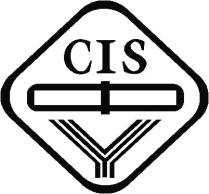 中国仪器仪表学会专业技术人员专业水平评价申请表专业技术人员职业行为准则以公众的安全、健康和幸福为基本原则；对于自己熟知技术领域内有争议的公共事件，有义务从专业的角度向公众解释；遵守法律法规及工程规章制度要求，维护国家、学会、工程相关方、单位和个人的声誉；爱岗敬业，履职尽责，不承担超出自身能力范围的专业工作；不得以自己的专业知识从事迷惑或欺诈行为；树立全面、协调、可持续发展理念，将职业健康安全、节能、环保意识贯彻于工程实践中，预防或减少对健康、安全、环境和社会造成的不利影响；不断保持和提高自身的工程能力的同时，鼓励和帮助他人提高工程能力；尊重和公平对待他人，针对影响他人的危险、风险、玩忽职守或不当行为应予以制止或向有关部门反映；避免不必要的利益冲突，维护工程利益相关方的合法权益；10. 注重知识产权保护，履行必要的保密责任，不参与不公平竞争，拒绝贿赂和一切形式的腐败行为。 --------------------------------------------------------------------------------诚信承诺本人已认真阅读《专业技术人员工程能力评价要求》、《中国仪器仪表学会专业技术人员专业水平评价实施要则》、《中国仪器仪表学会专业水平评价操作规范》等相关文件，自觉遵守专业技术人员职业行为准则，承诺申请表填写内容及附件材料完全属实，若有弄虚作假，自愿承担一切责任。承诺人签字 ：     （手写签名）           年     月     日表一. 申请人基本信息表二. 个人工作履历表三. 科技成果及奖励统计表表四. 社会团体兼职、学术活动及荣誉称号奖励推荐表专业技术人员专业水平评价佐证材料附件清单附件材料1:附件材料2:附件材料3:附件材料4:……所有附件材料排序应按照附件清单顺序整理申请人姓名申请人单位（单位公章）申请专业测量控制与仪器仪表                   申请级别        选择一项。                   申请情况      选择一项。                 申请日期姓  名性  别性  别性  别照片照片曾用名年  龄年  龄年  龄照片照片会员登记号国  籍国  籍国  籍照片照片参加工作时间工作年限工作年限工作年限照片照片移动电话固定电话固定电话固定电话照片照片身份证号码电子邮箱电子邮箱电子邮箱照片照片申请级别选择一项。选择一项。通信地址通信地址通信地址已获证书名称（一）职称资格认证类（一）职称资格认证类（二）职称资格认证类（二）职称资格认证类（二）职称资格认证类（二）职称资格认证类（二）职称资格认证类（三）职称资格认证类（三）职称资格认证类（三）职称资格认证类（三）职称资格认证类证书颁发单位颁发时间学习经历学习经历学习经历学习经历学习经历学习经历学习经历学习经历学习经历学习经历学习经历学习经历就业前学历——参加工作前取得的学历和学位就业前学历——参加工作前取得的学历和学位就业前学历——参加工作前取得的学历和学位就业前学历——参加工作前取得的学历和学位就业前学历——参加工作前取得的学历和学位就业前学历——参加工作前取得的学历和学位就业前学历——参加工作前取得的学历和学位就业前学历——参加工作前取得的学历和学位就业前学历——参加工作前取得的学历和学位就业前学历——参加工作前取得的学历和学位就业前学历——参加工作前取得的学历和学位就业前学历——参加工作前取得的学历和学位起止时间起止时间学校学校学校所学专业所学专业所学专业所学专业所学专业学历学位继续教育经历——参加工作后取得的学历和学位继续教育经历——参加工作后取得的学历和学位继续教育经历——参加工作后取得的学历和学位继续教育经历——参加工作后取得的学历和学位继续教育经历——参加工作后取得的学历和学位继续教育经历——参加工作后取得的学历和学位继续教育经历——参加工作后取得的学历和学位继续教育经历——参加工作后取得的学历和学位继续教育经历——参加工作后取得的学历和学位继续教育经历——参加工作后取得的学历和学位继续教育经历——参加工作后取得的学历和学位继续教育经历——参加工作后取得的学历和学位起止时间起止时间学校学校所学专业所学专业所学专业是否脱产是否脱产是否脱产学历学位专业培训经历——专业知识学习、岗位技能培训、经营管理培训专业培训经历——专业知识学习、岗位技能培训、经营管理培训专业培训经历——专业知识学习、岗位技能培训、经营管理培训专业培训经历——专业知识学习、岗位技能培训、经营管理培训专业培训经历——专业知识学习、岗位技能培训、经营管理培训专业培训经历——专业知识学习、岗位技能培训、经营管理培训专业培训经历——专业知识学习、岗位技能培训、经营管理培训专业培训经历——专业知识学习、岗位技能培训、经营管理培训专业培训经历——专业知识学习、岗位技能培训、经营管理培训专业培训经历——专业知识学习、岗位技能培训、经营管理培训专业培训经历——专业知识学习、岗位技能培训、经营管理培训专业培训经历——专业知识学习、岗位技能培训、经营管理培训起止时间起止时间培训单位培训单位培训单位专业/课程专业/课程专业/课程专业/课程获得证书获得证书获得证书工作经历工作经历工作经历工作经历工作经历起止时间工作单位名称工作单位名称工作单位名称本人岗位/职务工作单位基本情况及本人工作简介工作单位基本情况及本人工作简介工作单位基本情况及本人工作简介工作单位基本情况及本人工作简介工作单位基本情况及本人工作简介工作单位名称现工作单位现工作单位本人岗位/职务单位年收入总额选择一项。选择一项。上级汇报人/部门单位员工数量单位技术人员数量本人下属员工数量本人在单位现在兼职或曾经担任岗位/职务本人在单位现在兼职或曾经担任岗位/职务选择一项。工作情况介绍：对照《工程能力评价要求》重点说明本人所具备的五方面能力。应重点说明本人所承担的科研开发、工程项目、生产管理、单位管理等具体工作内容。以第一人称“我”进行叙述。不应只填写团队获得的成绩，应重点说明本人在取得团队成绩中所发挥的作用，例如可以采用如下描述方式：“我领导/谈判/提出/设计/验证/生产/实施/测试/取得/……”。应使用非本领域专家也能理解的易懂文字，不应使用不明专业英语缩写或汉语简称。填写材料应避免涉密内容，提交前应进行脱密处理。工作情况介绍：对照《工程能力评价要求》重点说明本人所具备的五方面能力。应重点说明本人所承担的科研开发、工程项目、生产管理、单位管理等具体工作内容。以第一人称“我”进行叙述。不应只填写团队获得的成绩，应重点说明本人在取得团队成绩中所发挥的作用，例如可以采用如下描述方式：“我领导/谈判/提出/设计/验证/生产/实施/测试/取得/……”。应使用非本领域专家也能理解的易懂文字，不应使用不明专业英语缩写或汉语简称。填写材料应避免涉密内容，提交前应进行脱密处理。工作情况介绍：对照《工程能力评价要求》重点说明本人所具备的五方面能力。应重点说明本人所承担的科研开发、工程项目、生产管理、单位管理等具体工作内容。以第一人称“我”进行叙述。不应只填写团队获得的成绩，应重点说明本人在取得团队成绩中所发挥的作用，例如可以采用如下描述方式：“我领导/谈判/提出/设计/验证/生产/实施/测试/取得/……”。应使用非本领域专家也能理解的易懂文字，不应使用不明专业英语缩写或汉语简称。填写材料应避免涉密内容，提交前应进行脱密处理。工作情况介绍：对照《工程能力评价要求》重点说明本人所具备的五方面能力。应重点说明本人所承担的科研开发、工程项目、生产管理、单位管理等具体工作内容。以第一人称“我”进行叙述。不应只填写团队获得的成绩，应重点说明本人在取得团队成绩中所发挥的作用，例如可以采用如下描述方式：“我领导/谈判/提出/设计/验证/生产/实施/测试/取得/……”。应使用非本领域专家也能理解的易懂文字，不应使用不明专业英语缩写或汉语简称。填写材料应避免涉密内容，提交前应进行脱密处理。工作情况介绍：对照《工程能力评价要求》重点说明本人所具备的五方面能力。应重点说明本人所承担的科研开发、工程项目、生产管理、单位管理等具体工作内容。以第一人称“我”进行叙述。不应只填写团队获得的成绩，应重点说明本人在取得团队成绩中所发挥的作用，例如可以采用如下描述方式：“我领导/谈判/提出/设计/验证/生产/实施/测试/取得/……”。应使用非本领域专家也能理解的易懂文字，不应使用不明专业英语缩写或汉语简称。填写材料应避免涉密内容，提交前应进行脱密处理。工作单位基本情况及本人工作简介工作单位基本情况及本人工作简介工作单位基本情况及本人工作简介工作单位基本情况及本人工作简介工作单位基本情况及本人工作简介工作单位名称前工作单位前工作单位本人岗位/职务单位年收入总额选择一项。选择一项。上级汇报人/部门单位员工数量单位技术人员数量本人下属员工数量本人在单位现在兼职或曾经担任岗位/职务本人在单位现在兼职或曾经担任岗位/职务选择一项。工作情况介绍：对照《工程能力评价要求》重点说明本人所具备的五方面能力。应重点说明本人所承担的科研开发、工程项目、生产管理、单位管理等具体工作内容。以第一人称“我”进行叙述。不应只填写团队获得的成绩，应重点说明本人在取得团队成绩中所发挥的作用，例如可以采用如下描述方式：“我领导/谈判/提出/设计/验证/生产/实施/测试/取得/……”。应使用非本领域专家也能理解的易懂文字，不应使用不明专业英语缩写或汉语简称。填写材料应避免涉密内容，提交前应进行脱密处理。工作情况介绍：对照《工程能力评价要求》重点说明本人所具备的五方面能力。应重点说明本人所承担的科研开发、工程项目、生产管理、单位管理等具体工作内容。以第一人称“我”进行叙述。不应只填写团队获得的成绩，应重点说明本人在取得团队成绩中所发挥的作用，例如可以采用如下描述方式：“我领导/谈判/提出/设计/验证/生产/实施/测试/取得/……”。应使用非本领域专家也能理解的易懂文字，不应使用不明专业英语缩写或汉语简称。填写材料应避免涉密内容，提交前应进行脱密处理。工作情况介绍：对照《工程能力评价要求》重点说明本人所具备的五方面能力。应重点说明本人所承担的科研开发、工程项目、生产管理、单位管理等具体工作内容。以第一人称“我”进行叙述。不应只填写团队获得的成绩，应重点说明本人在取得团队成绩中所发挥的作用，例如可以采用如下描述方式：“我领导/谈判/提出/设计/验证/生产/实施/测试/取得/……”。应使用非本领域专家也能理解的易懂文字，不应使用不明专业英语缩写或汉语简称。填写材料应避免涉密内容，提交前应进行脱密处理。工作情况介绍：对照《工程能力评价要求》重点说明本人所具备的五方面能力。应重点说明本人所承担的科研开发、工程项目、生产管理、单位管理等具体工作内容。以第一人称“我”进行叙述。不应只填写团队获得的成绩，应重点说明本人在取得团队成绩中所发挥的作用，例如可以采用如下描述方式：“我领导/谈判/提出/设计/验证/生产/实施/测试/取得/……”。应使用非本领域专家也能理解的易懂文字，不应使用不明专业英语缩写或汉语简称。填写材料应避免涉密内容，提交前应进行脱密处理。工作情况介绍：对照《工程能力评价要求》重点说明本人所具备的五方面能力。应重点说明本人所承担的科研开发、工程项目、生产管理、单位管理等具体工作内容。以第一人称“我”进行叙述。不应只填写团队获得的成绩，应重点说明本人在取得团队成绩中所发挥的作用，例如可以采用如下描述方式：“我领导/谈判/提出/设计/验证/生产/实施/测试/取得/……”。应使用非本领域专家也能理解的易懂文字，不应使用不明专业英语缩写或汉语简称。填写材料应避免涉密内容，提交前应进行脱密处理。工作单位基本情况及本人工作简介工作单位基本情况及本人工作简介工作单位基本情况及本人工作简介工作单位基本情况及本人工作简介工作单位基本情况及本人工作简介工作单位名称前工作单位前工作单位本人岗位/职务单位年收入总额选择一项。选择一项。上级汇报人/部门单位员工数量单位技术人员数量本人下属员工数量本人在单位现在兼职或曾经担任岗位/职务本人在单位现在兼职或曾经担任岗位/职务选择一项。工作情况介绍：对照《工程能力评价要求》重点说明本人所具备的五方面能力。应重点说明本人所承担的科研开发、工程项目、生产管理、单位管理等具体工作内容。以第一人称“我”进行叙述。不应只填写团队获得的成绩，应重点说明本人在取得团队成绩中所发挥的作用，例如可以采用如下描述方式：“我领导/谈判/提出/设计/验证/生产/实施/测试/取得/……”。应使用非本领域专家也能理解的易懂文字，不应使用不明专业英语缩写或汉语简称。填写材料应避免涉密内容，提交前应进行脱密处理。工作情况介绍：对照《工程能力评价要求》重点说明本人所具备的五方面能力。应重点说明本人所承担的科研开发、工程项目、生产管理、单位管理等具体工作内容。以第一人称“我”进行叙述。不应只填写团队获得的成绩，应重点说明本人在取得团队成绩中所发挥的作用，例如可以采用如下描述方式：“我领导/谈判/提出/设计/验证/生产/实施/测试/取得/……”。应使用非本领域专家也能理解的易懂文字，不应使用不明专业英语缩写或汉语简称。填写材料应避免涉密内容，提交前应进行脱密处理。工作情况介绍：对照《工程能力评价要求》重点说明本人所具备的五方面能力。应重点说明本人所承担的科研开发、工程项目、生产管理、单位管理等具体工作内容。以第一人称“我”进行叙述。不应只填写团队获得的成绩，应重点说明本人在取得团队成绩中所发挥的作用，例如可以采用如下描述方式：“我领导/谈判/提出/设计/验证/生产/实施/测试/取得/……”。应使用非本领域专家也能理解的易懂文字，不应使用不明专业英语缩写或汉语简称。填写材料应避免涉密内容，提交前应进行脱密处理。工作情况介绍：对照《工程能力评价要求》重点说明本人所具备的五方面能力。应重点说明本人所承担的科研开发、工程项目、生产管理、单位管理等具体工作内容。以第一人称“我”进行叙述。不应只填写团队获得的成绩，应重点说明本人在取得团队成绩中所发挥的作用，例如可以采用如下描述方式：“我领导/谈判/提出/设计/验证/生产/实施/测试/取得/……”。应使用非本领域专家也能理解的易懂文字，不应使用不明专业英语缩写或汉语简称。填写材料应避免涉密内容，提交前应进行脱密处理。工作情况介绍：对照《工程能力评价要求》重点说明本人所具备的五方面能力。应重点说明本人所承担的科研开发、工程项目、生产管理、单位管理等具体工作内容。以第一人称“我”进行叙述。不应只填写团队获得的成绩，应重点说明本人在取得团队成绩中所发挥的作用，例如可以采用如下描述方式：“我领导/谈判/提出/设计/验证/生产/实施/测试/取得/……”。应使用非本领域专家也能理解的易懂文字，不应使用不明专业英语缩写或汉语简称。填写材料应避免涉密内容，提交前应进行脱密处理。科技奖励名称等级及项目名称奖项评定机构获奖个人排序获奖时间起草编译标准名称及标准编号标准发布机构编译个人排序发布时间授权专利类型及专利名称授权机构专利个人排序授权时间出版书籍名称书籍出版社名称作者个人排序出版时间公开发表论文题目发表期刊作者个人排序发表时间授权软件著作权名称授权机构授权个人/单位授权时间社会兼职单位社会兼职职务主要工作内容兼职时间参与学术活动名称活动组织单位参与活动内容参加时间个人荣誉称号名称颁发荣誉单位颁发时间 颁发时间 单位推荐 单位推荐 单位推荐 单位推荐 单位推荐 推荐意见：（推荐单位应重点审核并说明全部申报材料及证据附件的真实性。）负责人（签字）：                               推荐单位（公章） 　　　　　　                                           年　月　日推荐意见：（推荐单位应重点审核并说明全部申报材料及证据附件的真实性。）负责人（签字）：                               推荐单位（公章） 　　　　　　                                           年　月　日推荐意见：（推荐单位应重点审核并说明全部申报材料及证据附件的真实性。）负责人（签字）：                               推荐单位（公章） 　　　　　　                                           年　月　日推荐意见：（推荐单位应重点审核并说明全部申报材料及证据附件的真实性。）负责人（签字）：                               推荐单位（公章） 　　　　　　                                           年　月　日推荐意见：（推荐单位应重点审核并说明全部申报材料及证据附件的真实性。）负责人（签字）：                               推荐单位（公章） 　　　　　　                                           年　月　日同行专家推荐同行专家推荐同行专家推荐同行专家推荐同行专家推荐推荐意见：（推荐人应对申请人五方面工程能力进行重点说明。）注意：申请 正高级工程师级别的，需要3名正高级别专家推荐申请 高级工程师级别的，  需要3名副高及以上级别专家推荐申请 工程师及以下级别的，需要2名副高及以上级别专家推荐	推荐人1：	年   月   日推荐意见：（推荐人应对申请人五方面工程能力进行重点说明。）	推荐人2：	年   月   日推荐意见：（推荐人应对申请人五方面工程能力进行重点说明。）	推荐人3：	年   月   日推荐意见：（推荐人应对申请人五方面工程能力进行重点说明。）注意：申请 正高级工程师级别的，需要3名正高级别专家推荐申请 高级工程师级别的，  需要3名副高及以上级别专家推荐申请 工程师及以下级别的，需要2名副高及以上级别专家推荐	推荐人1：	年   月   日推荐意见：（推荐人应对申请人五方面工程能力进行重点说明。）	推荐人2：	年   月   日推荐意见：（推荐人应对申请人五方面工程能力进行重点说明。）	推荐人3：	年   月   日推荐意见：（推荐人应对申请人五方面工程能力进行重点说明。）注意：申请 正高级工程师级别的，需要3名正高级别专家推荐申请 高级工程师级别的，  需要3名副高及以上级别专家推荐申请 工程师及以下级别的，需要2名副高及以上级别专家推荐	推荐人1：	年   月   日推荐意见：（推荐人应对申请人五方面工程能力进行重点说明。）	推荐人2：	年   月   日推荐意见：（推荐人应对申请人五方面工程能力进行重点说明。）	推荐人3：	年   月   日推荐意见：（推荐人应对申请人五方面工程能力进行重点说明。）注意：申请 正高级工程师级别的，需要3名正高级别专家推荐申请 高级工程师级别的，  需要3名副高及以上级别专家推荐申请 工程师及以下级别的，需要2名副高及以上级别专家推荐	推荐人1：	年   月   日推荐意见：（推荐人应对申请人五方面工程能力进行重点说明。）	推荐人2：	年   月   日推荐意见：（推荐人应对申请人五方面工程能力进行重点说明。）	推荐人3：	年   月   日推荐意见：（推荐人应对申请人五方面工程能力进行重点说明。）注意：申请 正高级工程师级别的，需要3名正高级别专家推荐申请 高级工程师级别的，  需要3名副高及以上级别专家推荐申请 工程师及以下级别的，需要2名副高及以上级别专家推荐	推荐人1：	年   月   日推荐意见：（推荐人应对申请人五方面工程能力进行重点说明。）	推荐人2：	年   月   日推荐意见：（推荐人应对申请人五方面工程能力进行重点说明。）	推荐人3：	年   月   日推荐人工作单位职务职称123序号附件文件名称页码1身份证复印件（照片面）2已获职称类资格证书3就业前学历学位证明4就业后继续教育学历证明5专业知识技能培训证明：培训结业证书6所获科技奖励证明：获奖单位及个人排序证书7参与标准起草编译证明：封面、权属页、前言、起草单位起草人8所获专利授权证明：个人署名、参与专利工作过程文件个人署名9出版书籍证明：封面、权属页、目录、首页10公开发表论文证明：封面、权属页、目录、首页11授权软件著作权证明：个人署名或参与软件工作证明12社会兼职受聘证明13所获其他个人荣誉奖励证明14参与科研开发、工程项目等专业技术工作证明15参与生产管理、技术服务等专业技术工作证明16其他相关的佐证材料1718192021222324